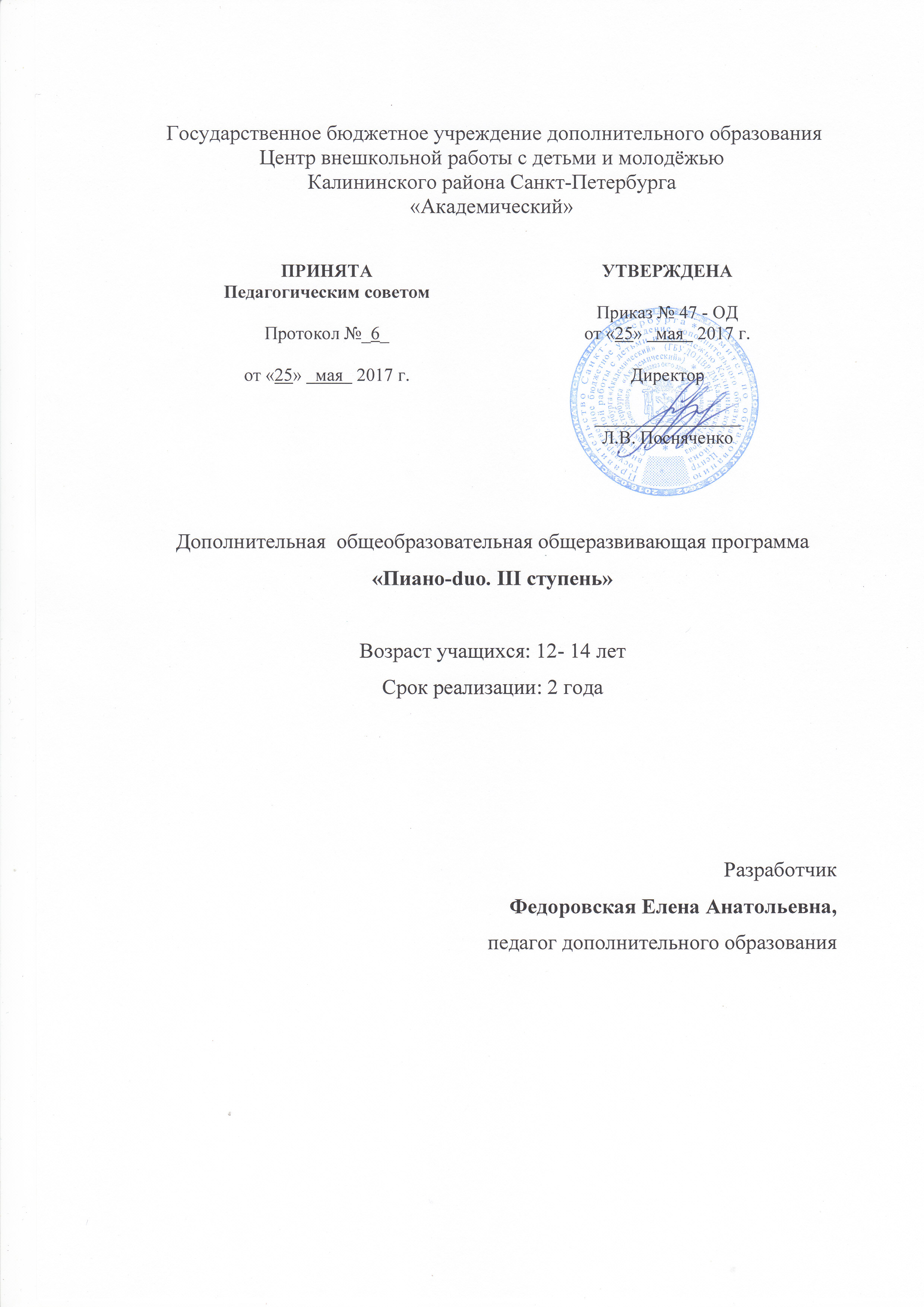 «Кто музыки не носит сам в себе,Кто холоден к гармонии прелестной,Тот может быть предателем, лжецом,Такого человека остерегись…»В. Шекспир «Венецианский купец»Пояснительная запискаОбразовательная программа по фортепианному ансамблю «Пиано-duo. III ступень» относится к художественной направленности. По уровню освоения программа является базовой. Программа решает наиболее актуальную для общества задачу общего музыкального образования. Педагогическая целесообразность данной программы заключается в том, что она развивает творческие способности личности, позволяет расширить кругозор в выборе профессионально-творческой деятельности, создаёт условия для личностного самоопределения и самореализации, выявляет и поддерживает талантливых детей, обеспечивает процесс социализации и адаптации детей в жизни и обществе. Отличительная особенность данной программы состоит в том, что в её основе лежит ансамблевая игра, т.е. совместное исполнение музыкальных произведений в ансамбле. Программа представляет две важнейшие ансамблевые номинации: фортепианный дуэт и камерный инструментальный ансамбль. Фортепианный ансамбль – уникальный музыкальный жанр, объединяющий музыкантов одной специальности. Находясь вместе за одним инструментом, или на двух инструментах, исполнители должны, с одной стороны, дополнять друг друга, с другой стороны, сохранять свою индивидуальность. Камерный ансамбль объединяет музыкантов разных специальностей: фортепиано и скрипка, фортепиано и флейта, фортепиано и виолончель. Исполнение на фортепиано с каким-либо инструментом требует воспитания у обучающихся определённых  навыков: умения слушать партнёра, владения звуком, умения уйти на второй план, умения взять на себя главную роль и т.д.Адресат программы – программа ориентирована на детей 12-14 лет.Основная цель программы: музыкально-эстетическое и духовное развитие ребенка путем приобщения к высокой музыкальной культуре, путем расширения музыкального кругозора через занятия фортепианным и камерным ансамблем.Основные задачи программы:Обучающие:изучить музыкальную терминологию;изучить инструменты симфонического оркестра;изучить музыкальную форму;изучить ансамблевые произведения на 2 рояля;изучить произведения для камерного ансамбля;изучить ансамблевый репертуар: 10-12 произведений;исполнять фортепианные дуэты  в 4 руки;исполнять ансамблевые произведения на 2 рояля;играть в камерном ансамбле;исполнять ансамблевые сочинения вместе со своим  педагогом;исполнять ансамблевые сочинения вместе со своим партнёромисполнять ансамблевый репертуар: 10-12 произведений;сформировать навыки ансамблевой игры: соблюдать ритмическое и темповое единство, уметь слышать исполняемую музыку в целом, правильно понимать функции своей партии (солирующая и аккомпанирующая);сформировать навык аккомпанемента.Развивающие:развить музыкально-слуховые данные в процессе работы над репертуаром;развить мышечно-двигательный аппарат;развить музыкальные представления, музыкальные приемы и навыки в процессе работы над репертуаром.Воспитательные:воспитать эстетический вкус;воспитать устойчивый интерес к занятиям фортепиано;воспитать способность слушать, воспринимать и понимать музыку различных жанров и стилей;воспитать навык коллективного творчества;воспитать общую музыкальную культуру;воспитать потребность общения с музыкой и готовность к творческой деятельности;воспитать интерес к исполнительскому искусству.Условия реализации образовательной программы	Программа по фортепианному ансамблю «Пиано-duo. III ступень» рассчитана на 2 года обучения. По данной программе занимаются дети 12-14 лет, прошедшие обучение по программам «Пиано-duo. II ступень», «Нам не тесно за роялем и мы любим выступать», а также учащихся или выпускников ДМШ, ДШИ. Система набора детей включает в себя индивидуальное прослушивание для определения общего музыкального уровня ребенка. Объем программы 72 учебных часа (36 часов в год). Занятия по фортепианному ансамблю проходят 1 раз в неделю по 1 академическому часу.Учащийся может исполнять:ансамблевые произведения в 4 руки вместе со своим партнёром, находясь за одним инструментом;фортепианные ансамбли вместе со своим партнёром (партнёрами), находясь за двумя инструментами фортепиано;камерные ансамбли вместе со своим партнёром, играющем на другом музыкальном инструменте: фортепиано и флейта, фортепиано и аккордеон, фортепиано и гитара, фортепиано и  синтезатор ит.д.Учащиеся принимают участие в полугодовом и заключительном концертах инструментальных классов, отчётных концертах студии проходящих на городских концертных площадках, массовых мероприятиях учреждения, городских фестивалях, концертах и конкурсах в номинации фортепианный дуэт и камерный ансамбль.Материальное обеспечение программыДля реализации программы необходимо:учебный класс;один или два инструмента (фортепиано).Планируемые результатыПредметные:В конце обучения по данной программе учащиеся будут:знать ансамблевый репертуар;знать ансамблевый  репертуар: 10-12 произведений;знать ансамблевые произведения  на 2 рояля;знать ансамблевые произведения  для камерного ансамбля;знать музыкальную терминологию;знать инструменты симфонического оркестра; знать музыкальную форму;уметь исполнять  фортепианные дуэты в 4 руки;уметь исполнять ансамблевые произведения на 2 рояля;уметь исполнять ансамблевые сочинения вместе со своим педагогом;уметь исполнять ансамблевые сочинения вместе со своим партнёром;уметь подбирать по слуху;уметь транспонировать;уметь аккомпанировать;уметь читать с листа;уметь аккомпанировать;уметь исполнять ансамблевый  репертуар: 10-12 произведений;практически применять навыки ансамблевой игры: соблюдать ритмическое и темповое единство, уметь слышать исполняемую музыку в целом, правильно понимать функции своей партии (солирующая и аккомпанирующая.Метапредметные:в конце обучения по данной программе учащиеся будут:развиты музыкально-слуховые данные в процессе работы над репертуаром;сформированы музыкальные представления, музыкальные приемы и навыки в процессе работы над репертуаром;сформирован мышечно-двигательный аппарат.Личностные:в конце обучения по данной программе у учащихся сформируются:способность слушать, воспринимать и понимать музыку различных жанров и стилей;эстетический вкус;устойчивый интерес к  занятиям фортепиано; общая музыкальная культура;навык коллективного творчества;потребность общения с музыкой и готовность к творческой деятельности;интерес к исполнительскому искусству.Учебный план 1 года обученияУчебный план 2 года обучения№Раздел, темаКоличество часовКоличество часовКоличество часовФормы контроля№Раздел, темаВсегоТеорияПрактикаФормы контроляАнсамблевая игра.Исполнение обработок народных и детских песен413педагогическое наблюдение; выполнение практических заданий педагога;Ансамблевая игра. Исполнение  классических сочинений826педагогическое наблюдение; выполнение практических заданий педагога;Ансамблевая игра. Исполнение произведений современных композиторов826педагогическое наблюдение;выполнение практических заданий педагога;Ансамблевая игра. Исполнение произведений петербургских композиторов.826педагогическое наблюдение;выполнение практических заданий педагога; Контрольные и итоговые  занятия.Мониторинг4-4контрольное прослушивание; учебный концерт; учебный конкурс.Итого:36824№Раздел, темаКоличество часовКоличество часовКоличество часовФормы контроля№Раздел, темаВсегоТеорияПрактикаФормы контроляАнсамблевая игра.Исполнение обработок народных и детских песен413педагогическое наблюдение; выполнение практических заданий педагога;Ансамблевая игра. Исполнение  классических сочинений1028педагогическое наблюдение; выполнение практических заданий педагога;Ансамблевая игра. Исполнение произведений современных композиторов12211педагогическое наблюдение;выполнение практических заданий педагога;Ансамблевая игра. Исполнение произведений петербургских композиторов.615педагогическое наблюдение;выполнение практических заданий педагога; Контрольные и итоговые  занятия.Мониторинг.4-4контрольное прослушивание; учебный концерт; учебный конкурс.Итого:36630